AUSSCHREIBUNG FÜR DEN 28. DAGERSHEIMERWEIHNACHTSMARKTAM 9. DEZEMBER 2023, 11.00 BIS 20.00 UHRVeranstalter: Arbeitsgemeinschaft Dagersheimer VereineSchirmherr: Ortsvorsteher Hendrik QueckAuch in diesem Jahr will die Arbeitsgemeinschaft der Dagersheimer Vereine wieder den traditionellenWeihnachtsmarkt veranstalten. Die Hauptorganisation wird der Arbeitskreis Weihnachtsmarkt übernehmen(Kontakt: weihnachtsmarkt-dagersheim@online.de, 0173-7735882). Alle teilnahmeberechtigten Interessiertenwerden gebeten, sich digital mit Hilfe des QR-Codes bzw. des Links verbindlich anzumelden.Anmeldeschluss ist Sonntag, 12. November 2023 – wir freuen uns über eine rege Beteiligung!Alle Teilnehmer am diesjährigen Weihnachtsmarkt, die dann eine Bestätigung erhalten haben, treffen sich amDonnerstag, 23. November 2023, 18:30 Uhr im Sitzungssaal des Bezirksamts zur Vorbesprechung.Bei diesem Termin wird auch die für alle Standbetreiber zwingende Lebensmittel- und GaststättenrechtlicheUnterweisung stattfinden. Die Teilnahme ist daher zwingend – bitte Termin vormerken, eine getrennte Einladungerfolgt nicht! Kurzfristige Änderungen werden rechtzeitig bekannt gegeben.Teilnahmeberechtigt:- Vereine, Institutionen, Einzelpersonen- gewerbliche Standbetreiber (nach Absprache und Bestätigung durch die ARGE)Standbedingungen:- je Stand max. 9 m² (z.B. Pavillon 3 x 3m)----pro Standbetreiber max. zwei Stände nebeneinanderDie Benutzung elektrischer Heizgeräte ist untersagt!Es darf nur kompostierbares Einweggeschirr verwendet werdenJeder Stand muss mit Tannengrün, LED-Lichterketten und Dekorationen weihnachtlich geschmückt sein-Es ist das Merkblatt „Verwendung von Flüssiggas bei Großveranstaltungen“ zwingend zu beachtenTechn. Ausstattungder Stände:- Eine Schuko Steckdose für Beleuchtung (ca. 1.000 Watt, zwingend LED)- Jede weitere 220 Volt – Steckdose Stk. a 10 € (gilt für alle - leider keine Ermäßigung)-Drehstrom – nur nach Rücksprache (Leistungsangabe erforderlich) pro Steckdosebei normaler Leistung 20,- € (gilt für alle - leider keine Ermäßigung)Preise:- Verpflegungsstand- Sonstiger Stand-  Strom 30 € (Kindergärten, Schulen, Jugendgruppen frei)10 € (Kindergärten, Schulen, Jugendgruppen frei)
siehe unter: techn. Ausstattung der StändeIch bin damit einverstanden, dass meine hier angegebenen Daten für den Dagersheimer Weihnachtsmarkt 2023gespeichert und an die beteiligten Organisatoren weitergegeben werden. Ich erkläre mich damit einverstanden, dass meine Daten gespeichert werden, um mich über zukünftige Weihnachtsmärkte in Dagersheim zu kontaktieren.Diese Erklärung ist jederzeit per E-Mail unter weihnachtsmarkt-dagersheim@online.de widerrufbar.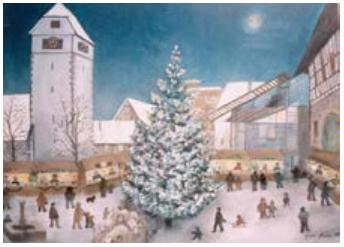 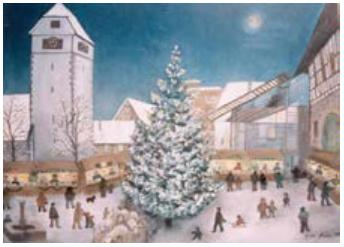 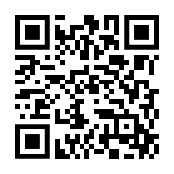 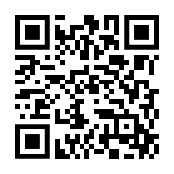 